ДЕПАРТАМЕНТ ОБРАЗОВАНИЯ И НАУКИ КЕМЕРОВСКОЙ ОБЛАСТИ
государственное бюджетное образовательное учреждениесреднего профессионального образования«БЕЛОВСКИЙ   ТЕХНИКУМ   ЖЕЛЕЗНОДОРОЖНОГО   ТРАНСПОРТА»Комплектконтрольно-оценочных  средств учебной дисциплиныОП.3.Основы электроники и цифровой схемотехникипо профессии 230103.02 Мастер по обработке цифровой информациигр612Белово 20131. Общие положенияКонтрольно-оценочные средства (КОС) предназначены для контроля и оценки образовательных достижений обучающихся, освоивших программу учебной дисциплины Основы электроники и цифровой схемотехникиКОС включают контрольные материалы для проведения текущего контроля и промежуточной аттестации в форме  дифференцированного зачета. КОС разработаны на основании положений:-основной профессиональной образовательной программы по направлению подготовки профессии 230103.02 Мастер по обработке цифровой информации-программы учебной дисциплины  Основы электроники и цифровой схемотехники2. Результаты освоения дисциплины, подлежащие проверке3. Распределение оценивания результатов обучения по видам контроля4. Распределение типов контрольных заданий по элементам знаний и умений.5. Распределение типов и количества контрольных заданий по элементам знаний и умений, контролируемых на промежуточной аттестации.6. Структура контрольного задания6.1 Перечень лабораторных  работВиртуальная лаборатория «Electronics Workbench». Исследование базовых логических элементов ЛР № 1Виртуальная лаборатория «Electronics Workbench». Исследование функциональных схем, постренных на базовых логических элементах. ЛР № 2Виртуальная лаборатория «Electronics Workbench». Исследование работы дешифратора, шифратора, сумматора, триггера. ЛР № 3Виртуальная лаборатория «Electronics Workbench». Исследование работы мультиплексора, демультиплексора, цифровых компараторов, регистров, счетчиков. ЛР № 4  Перечень практических работПолупроводники и диэлектрики, колебательный контур  ПР № 1Устройства электроники (усилители, стабилизаторы, фильтры, генераторы гармонических колебаний) ПР № 23.Волоконно-оптические линии связи ПР № 34. Аналоговые и цифровые каналы связи  ПР № 45.Определение параметров резисторов, конденсаторов и катушек индуктивности. ПР № 6.Определение параметров полупроводниковых диодов и транзисторов. ПР № 66.3. Перечень вопросов и заданий к дифференцированному зачету.Дифференцированный зачет  проводится в форме ответов на вопросы теста	1. Электроника — отрасль науки и техники, охватывающая проблемы ……………………………… электронных приборов и устройств и принципов их использования (несколько)1) конструирования2) изготовления3) ремонта4) исследования5) приспособления2. В цифровых устройствах … (несколько)1) величины изменяются непрерывно по уровню2) существует только два уровня, условно называемые1 и 03) по времени величины изменяются дискретно4) по времени величины изменяются непрерывно3. Преимущества цифровых устройств над аналоговыми (несколько):1) допускают большую степень интеграции в составе микросхем2)  данные в цифровых устройствах не зависят от температуры окружающей среды, влажности, давления, но зависят от напряжения питания3) точность цифровых устройств неограничена, в настоящее время выпускают 64-разрядные процессоры, относительная точность которых10–12 4) точность цифровых устройств в 10-12  выше, чем точность аналоговых устройств5)  допускают меньшую степень интеграции в составе микросхем4. Основные факторы, вызывающие необходимость разработки электронных устройств на новой элементной базе (несколько):1) повышение надёжности2) увеличение габаритов3) увеличение массы4) уменьшение стоимости5) увеличение потребляемой мощности5.  Поставьте соответствие, соединив линией  - Это поколение характеризуется микроминиатюризацией электронных устройств на базе применения БИС и СБИС. Отдельные функциональные блоки выполняются в одной интегральной схеме, представляющей собой готовое электронное устройство приёма, преобразования или передачи информацииЭто поколение характеризуется применением в качестве основной элементной базы дискретных полупроводниковых приборов (диодов, транзисторов и тиристоров). Сборка электронных устройств этого поколения осуществлялась обычно автоматически с применением печатного монтажаОснову элементной базы электронных устройств этого поколения составляли электровакуумные приборы, действие которых основано на использовании электрических явлений в вакууме или газе. В соответствии с характером рабочей среды электровакуумные приборы подразделяют на электронные и ионныеЭто поколение связано с бурным развитием микроэлектроники— раздела электроники, охватывающего исследование и разработку качественно нового типа электронных приборов— интегральных микросхем— и принципов их применения. Основой элементной базы этого поколения электронных устройств стали интегральные схемы и микросборки6. По способности проводить электрический ток и зависимости электропроводности от температуры полупроводники значительно ближе к (один):1) диэлектрикам2) проводникам3) термисторам4) разрядникам5) тиратронам7. На электропроводность полупроводников влияют (несколько):1) примеси в составе полупроводника2) толщина полупроводника3) вес полупровоника4) повышение температуры полупроводника5) все перечисленное8.  Прямым является такое включение p-n перехода, при котором (один):1) к p области подключён минус источника питания, а к n области - плюс2) плюс внешнего источника питания прикладывается к p области, а минус к n области3) к p области  и к n области подключён минус источника питания4) плюс внешнего источника питания прикладывается  и к p области и к n области5) нет правильного ответа9. Какие виды пробоев электронно - дырочного перехода  существуют (несколько)1) Лавинный пробой2) Химический пробой3) Зеннеровский пробой4) Тепловой пробой5) Сквозной пробой10. Диодом называют полупроводниковый прибор с ……… n-p-переходом и двумя внешними выводами. Какое слово пропущено? (один)1) Одним2) Двумя3) Тремя4) Четырьмя5) Пятью 11. Тиристором называют полупроводниковый прибор с ……….. или более n-p-переходами и двумя (динистор) или тремя (тринистор) выводами. Какое слово пропущено? (один)1) Одним2) Двумя3) Тремя4) Четырьмя5) Пятью12. Исходя из назначения и функций, которые выполняют диоды, их можно разделить на несколько видов:        (из перечисленных ниже вариантов выберите тот, которого не существует) (один)1. Выпрямительные2. Импульсные3. Импульсные4. Старпоны5. Варикапы13. Биполярный транзистор – это … (один)1) полупроводниковый прибор с двумя p-n переходами2) полупроводниковый прибор с тремя n-p переходами3) транзистор, у которого эмиттер и коллектор имеют электронную проводимость4) полупроводниковый прибор, имеющий два взаимодействующих между собой p-n перехода5) приспособления14. Работа транзистора основана на … (один)1) управлении токами диодов в зависимости от приложенного к его переходам напряжения2) управлении токами электродов в зависимости от приложенных к его переходам напряжений3) на взаимодействии между собой p-n переходов4) изменении по времени величины токов, приложенных к p-n переходам5) управлении переходами диодов в зависимости от приложенного к электродам напряжения15. Транзистор, у которого эмиттер и коллектор имеют дырочную проводимость, а база – электронную проводимость, называется:   (один)1) n-p-n   	2)  p-n-p  	3) p-p-n  	4) n-p-p   	5) p-p-p16. Полевым транзистор называется потому, что …   (один):1) работа прибора управляется электрическим полем2) работа прибора основана магнитном токе3) работа прибора управляется электродами и переходами4) работа прибора управляется входным током5) работа прибора основана на плоских и широких элементах17. Полевой транзистор имеет  …….. и более электродов (один)1) пять2) семь3) три4) один5) шесть18. Что такое составные транзисторы (один)?1) это комбинация из двух отдельных электродов VT' и VT"2) это комбинация из двух отдельных диодов VT' и VT"3) это комбинация из трех спаянных транзисторов VT',  VT" и VT4) это комбинация из двух отдельных транзисторов VT' и VT"5) таких транзисторов не существует19.  Структура составного транзистора может быть построена с использованием …. (несколько):1) полевых транзисторов2) биполярных транзисторов3) полевых тиристоров4) биполярных диодов5) всех выше перечисленных20. Основные требования, предъявляемые к тиристорам ….(несколько)1) малые потери при коммутации2) малый коммутируемый ток3) малое потребление в цепи управления4) высокое рабочее напряжение5) низкая скорость переключения из одного состояния в другое21. Тиристоры делятся на следующие группы … (несколько)1) диодные тиристоры2) катодные тиристоры3) триодные тиристоры4) анодные тиристоры5) одноидные тиристоры 22. Недостаток динистора в том, что нельзя изменять … (один)1) напряжение выключения2) напряжение насыщения3) напряжение проводимости4) напряжение включения5) напряжение пробоя23. По функциональному назначению фотоэлектрические приборы подразделяют на следующие группы: (несколько)1) фотоприёмники2) фототеристоры3) фотодатчики4) фотоэлектрические преобразователи5) фотоакцепторы24. Светосигнальные индикаторы - …(один)1) отображающие каждый сигнал из группы буквой, цифрой или другим определённым символом2) представляющие принятую за определённый интервал времени совокупность сигналов в виде черно-белого или цветного изображения3) отображающие сигнал свечением индикатора4) отображают поступивший сигнал местоположением светового пятна или границы светящейся линии5) отображающие каждый сигнал из группы буквой определенного цвета25. По сравнению с электронными фотоприёмниками фоторезисторы имеют следующие преимущества:   (несколько)1) повышенное напряжения питания  2) большие допустимые фототоки 3) меньшие габаритные размеры и масса 4) устойчивость к механическим воздействиям 5) большой срок службы 26. Проставьте соответствие обозначениям:1)  							ФОТОДИОД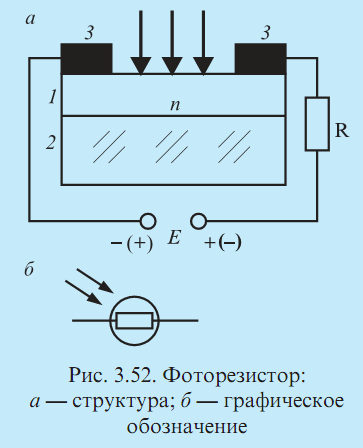 2)  							ФОТОРЕЗИСТОР 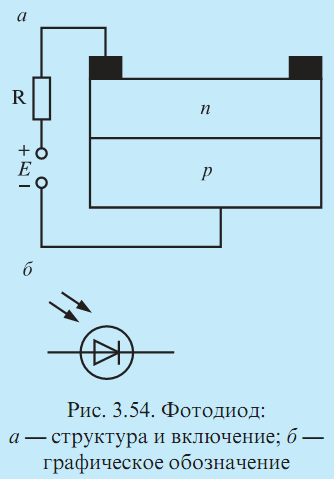 3)   						СВЕТОИЗЛУЧАЮЩИЙ ДИОД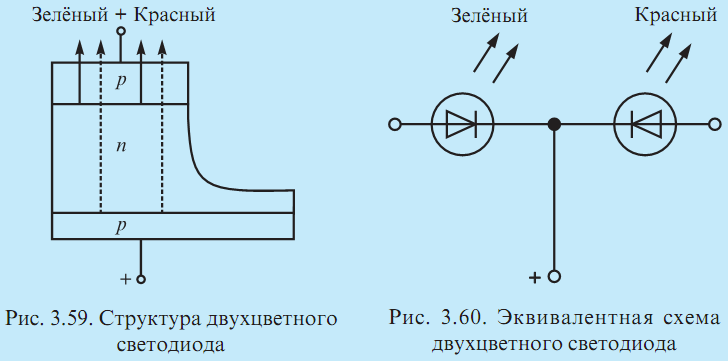 27. Двухэлектродный полупроводниковый прибор с одним p-n переходом, вольт-амперная характеристика которого зависит от воздействующего на него светового потока, называют… (один)1) ФОТОРЕЗИСТОР2) ФОТОТИРИСТОР3) ФОТОДИОД4) ОПТРОН5) СВЕТОИЗЛУЧАЮЩИЙ  ДИОД28. Инжекционная электролюминесценция p-n перехода, включенного в прямом направлении  используется в ... (один):1) ФОТОРЕЗИСТОР2) ФОТОТИРИСТОР3) ФОТОДИОД4) ОПТРОН5) СВЕТОИЗЛУЧАЮЩИЙ  ДИОД29.  В каком приборе светоизлучатель и фотоприёмник оптически и конструктивно связаны друг с другом и представляют собой единое конструктивное целое (один):1) ФОТОРЕЗИСТОР2) ФОТОТИРИСТОР3) ФОТОДИОД4) ОПТРОН5) СВЕТОИЗЛУЧАЮЩИЙ  ДИОД30. В качестве фотоприёмников в оптронах используют …(несколько)1) фоторезисторы2) фотодиоды 3) фототранзисторы 4) фототиристоры 5) фототермисторы31. Масса оптрона составляет … (один)1) 0,1 - 0,8 г2) 0,3 – 1,1 г3) 0,5 – 1,0 г4) 0,8 – 1,5 г5) 1,0 - 2,0 г 32. Полупроводниковые тепловые приборы, способные изменять свое электрическое сопротивление при изменении их температуры (один)1) терморезисторы2) термисторы3) термотиристоры4) термотранзисторы5) термодиоды33. Для увеличения надежности и долговечности приборов рабочие напряжение, ток, мощность и температуру необходимо выбирать около … (один)1. 0,65 от их предельного значения2. 0,70 от их предельного значения3. 0,75 от их предельного значения4. 0,80 от их предельного значения5. 0,85 от их предельного значения34. В настоящее время наибольшее распространение получили выпрямители на… (один)1. электровакуумных приборах2. ионных приборах3. полупроводниковых приборах4. магнитных приборах5. электромагнитных приборах35. Повышенная пульсация выпрямленного напряжения… (несколько)1) создаёт дополнительные колебания2) создаёт искажения в усилителях и 3) ухудшает условия коммутации тока4) увеличивает потери силы тока5) увеличивает потери в двигателях36. Сколько видов фильтров в основном используют для практических целей? (один)1) один2) пять3) два4) четыре5) три37. Процесс перехода тока от одной ветви схемы к другой в результате чего меняется …………………, называется коммутацией:   (вставьте пропущенные слова)1) амплитуда напряжения тока  2) контур электрического тока 3) сила тока в цепи 4) направление электромагнитного потока 5) сопротивление цепи 38. Основные виды преобразователей электрической энергии: (несколько)1) конверторы2) выпрямители3) преобразователи числа фаз4) преобразователи частоты5) пульсаторы39. Процесс преобразования постоянного тока в переменный ток называется ….(один)1) Выпрямлением2) Фильтрацией3) Рекуперацией4) Коммутацией5) Инвертированием40. Чаще всего в цифровых  преобразователях применяется ……. группы тиристоров (вставьте пропущенное слово)1) одна2) пять3) две4) четыре5) три41.  Основные параметры, характеризующие реверсивные преобразователи (несколько):1) коэффициент полезного действия2) коэффициент рекуперации энергии3) коэффициент усиления торможения4) коэффициент мощности5) коэффициент вращения вала якоря двигателя42. Междукаскадные связи усилителей бывают …(несколько)1) резисторно-емкостные2) частотно-емкостные 3) трансформаторные 4) резисторно-трансформаторные 5) резонансные 43. Основные характеристики усилителей  … (несколько)1) диапазон усиливаемых частот 2) коэффициент полезного действия 3) частота работы усилителя4) сила тока на выходе усилителя5) динамический диапазон амплитуд и уровень помех 44. Обычно включают последовательно не более …. Каскадов в многокаскадных усилителях (вставьте пропущенное слово)1) двух2) трех3) четырех4) пяти5) шести45. В усилителях мощности нашли применение …. основных режима работы транзисторов (вставьте пропущенное слово)1) два2) три3) четыре4) пять5) шесть46. Рассчитайте значение силы тока в последних двух цепочках (точках X и Y)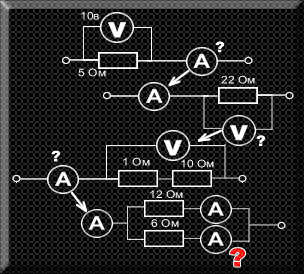 Ответ: в точке X А=1,3А, в точке Y А=2.,6А 47. Какое значение покажут идеальные измерительные приборы (в точке А – сила тока, в точках V1 и V2 – напряжение), если U=10В, а R=5Ом?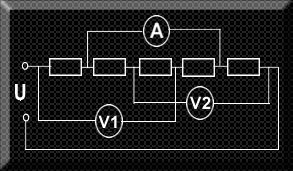 Ответ: А=1А, V1=5В, V2=5В6.2. Время на подготовку и выполнение:подготовка ________5_ мин.;выполнение ___ часа ___40__ мин.;оформление и сдача_____ мин.;всего______ часа______ мин.6.3. Перечень объектов контроля и оценкиЗа правильный ответ на вопросы или верное решение задания выставляется положительная оценка – 1 балл.За не правильный ответ на вопросы или неверное решение задачи выставляется отрицательная оценка – 0 баллов.Шкала оценки образовательных достиженияПеречень материалов, оборудования и информационных источников, используемых в аттестации:Утвержденные вопросы теста к дифференцированному зачету ( 45 вопросов)Разработчик: 	ГБОУ СПО «БТЖТ»              преподаватель                                В.А. Горохов.       РассмотренЗаседание ПЦКПротокол №______    __________________________«____»______________ 201__г.УтверждаюЗам. директора по УПР ГБОУ СПО «БТЖТ»______  М.М.Пономаренко«____»____________ 201__г.Результаты обучения(Умения и знания из программы учебной дисциплины)Умения:У1. определять параметры полупроводниковых приборов и элементов системотехники Знания:З1.основные сведения об электровакуумных и полупроводниковых приборах, выпрямителях, колебательных системах, антеннах; усилителях. генераторах электрических сигналов;З2. общие сведения о распространении радиоволн:З3. принцип распространения сигналов в линиях связи;З4. сведения о волоконно-оптических линиях;З5. цифровые способы передачи информации;З6. общие сведения об элементной базе схемотехники (резисторы, конденсаторы, диоды, транзисторы, микросхемы, элементы оптоэлектроники);З7. логические элементы и логическое проектирование в базисах микросхем;З8. функциональные узлы (дешифраторы, шифраторы, мультиплексоры, демультиплексоры, цифровые компараторы, сумматоры, триггеры, регистры, счетчики);З9. запоминающие устройства на основе БИС/СБИС;З10. цифро-аналоговые и аналого-цифровые преобразователиНаименование элемента умений или знанийВиды аттестацииВиды аттестацииНаименование элемента умений или знанийТекущий контрольПромежуточная аттестация У1. определять параметры полупроводниковых приборов и элементов системотехники УО, ПР. Д/Ф.ЗЗ1.основные сведения об электровакуумных и полупроводниковых приборах, выпрямителях, колебательных системах, антеннах; усилителях. генераторах электрических сигналов;З2. общие сведения о распространении радиоволн:З3. принцип распространения сигналов в линиях связи;З4. сведения о волоконно-оптических линиях;З5. цифровые способы передачи информации;З6. общие сведения об элементной базе схемотехники (резисторы, конденсаторы, диоды, транзисторы, микросхемы, элементы оптоэлектроники);З7. логические элементы и логическое проектирование в базисах микросхем;З8. функциональные узлы (дешифраторы, шифраторы, мультиплексоры, демультиплексоры, цифровые компараторы, сумматоры, триггеры, регистры, счетчики);З9. запоминающие устройства на основе БИС/СБИС;З10. цифро-аналоговые и аналого-цифровые преобразователиУО, ПР. .УО, ПР.УО, ПР.УО, ПРУО, ПРУО, ПРУО, ЛРУО, ЛРУО, ЛРУО, ЛРД/Ф.ЗД/Ф.ЗД/Ф.ЗД/Ф.ЗД/Ф.ЗД/Ф.ЗД/Ф.ЗД/Ф.ЗД/Ф.ЗД/Ф.ЗВиды контроляСокращенное обозначениеУстный опросУОПрактическая работаПРЛабораторная работаЛРДифференцированный зачетД/Ф.ЗСодержание учебного материала по программе УДТип контрольного заданияТип контрольного заданияТип контрольного заданияТип контрольного заданияТип контрольного заданияТип контрольного заданияТип контрольного заданияТип контрольного заданияТип контрольного заданияТип контрольного заданияТип контрольного заданияСодержание учебного материала по программе УДУ1З1З2З3З4З5З6З7З8З9З10Раздел 1. Тема 1.1. Физические основы электронной техникиПРПРРаздел 1. Тема 1.2. Распространение радиоволнПРПРРаздел 1. Тема 1.3. Элементная база электронных устройствПРПРПРПРРаздел 2. Тема 2.1. Элементная база современных цифровых устройствЛРЛРЛРЛРЛРРаздел 2. Тема 2.2. Функциональные узлы и блоки цифровой аппаратурыЛРЛРЛРЛРСодержание учебного материала по программе УДТип контрольного заданияТип контрольного заданияТип контрольного заданияТип контрольного заданияТип контрольного заданияТип контрольного заданияТип контрольного заданияТип контрольного заданияТип контрольного заданияТип контрольного заданияТип контрольного заданияСодержание учебного материала по программе УДУ1З1З2З3З4З5З6З7З8З9З10Раздел 1. Тема 1.1. Физические основы электронной техникиДЗДЗРаздел 1. Тема 1.2. Распространение радиоволнДЗДЗРаздел 1. Тема 1.3. Элементная база электронных устройствДЗДЗДЗДЗРаздел 2. Тема 2.1. Элементная база современных цифровых устройствДЗДЗДЗДЗДЗРаздел 2. Тема 2.2. Функциональные узлы и блоки цифровой аппаратурыДЗДЗДЗДЗI поколениеII поколениеIII поколениеIV поколениеНаименование объектов контроля и оценкиОсновные показатели оценки результатаОценкаУмения:Умения:У1. определять параметры полупроводниковых приборов и элементов системотехники;Использовать формулы для расчета основных характеристик полупроводниковых приборов и элементов системотехники.Читать маркировкуполупроводниковых приборов и элементов схемотехники.- оценка устного опроса;- оценка отчетов по лабораторным и практическим работам;- наблюдение и оценка деятельности в процессе выполнения лабораторных и практических работ;- проверка и оценка самостоятельных работ, выполненных обучающимися- демонстрация навыка самоконтроляЗнания:Знания:З1.основные сведения об электровакуумных и полупроводниковых приборах, выпрямителях, колебательных системах, антеннах; усилителях. генераторах электрических сигналов;Перечислить основные характеристики, принцип действия и назначение электровакуумных и полупроводниковых приборов.оценка результатов тестирования; - оценка результатов собеседования;- оценка решения ситуационных профессиональных задач;- оценка ответов на зачете.З2. общие сведения о распространении радиоволн;Перечислить особенности распространения радиоволн  в различных средахоценка результатов тестирования; - оценка результатов собеседования;- оценка решения ситуационных профессиональных задач;- оценка ответов на зачете.З3. принцип распространения сигналов в линиях связиПеречислить особенности распространения сигналов в линиях связиоценка результатов тестирования; - оценка результатов собеседования;- оценка решения ситуационных профессиональных задач;- оценка ответов на зачете.З4. сведения о волоконно-оптических линияхПеречислить особенности использования волоконно-оптических линий и их основные характеристикиоценка результатов тестирования; - оценка результатов собеседования;- оценка решения ситуационных профессиональных задач;- оценка ответов на зачете.З5. цифровые способы передачи информацииПеречислить особенности цифровых способов передачи информации и объяснить принцип цифровой передачи информацииоценка результатов тестирования; - оценка результатов собеседования;- оценка решения ситуационных профессиональных задач;- оценка ответов на зачете.З6. общие сведения об элементной базе схемотехники (резисторы, конденсаторы, диоды, транзисторы, микросхемы, элементы оптоэлектроники)Перечислить  характеристики, принцип действия и назначение основных элементов системотехники.оценка результатов тестирования; - оценка результатов собеседования;- оценка решения ситуационных профессиональных задач;- оценка ответов на зачете.З7. логические элементы и логическое проектирование в базисах микросхемОбъяснить  принцип действия и назначение логических элементов.Объяснить принципы логического проектирования в базисах микросхемоценка результатов тестирования; - оценка результатов собеседования;- оценка решения ситуационных профессиональных задач;- оценка ответов на зачете.З8. функциональные узлы (дешифраторы, шифраторы, мультиплексоры, демультиплексоры, цифровые компараторы, сумматоры, триггеры, регистры, счетчики)Перечислить  характеристики, принцип действия и назначение функциональных узловоценка результатов тестирования; - оценка результатов собеседования;- оценка решения ситуационных профессиональных задач;- оценка ответов на зачете.З9. запоминающие устройства на основе БИС/СБИСПеречислить  характеристики, принцип действия и назначение запоминающих устройств на основы БИС/СБИСоценка результатов тестирования; - оценка результатов собеседования;- оценка решения ситуационных профессиональных задач;- оценка ответов на зачете.З10. цифро-аналоговые и аналого-цифровые преобразователиПеречислить  характеристики, принцип действия и назначение ЦАП и АЦПоценка результатов тестирования; - оценка результатов собеседования;- оценка решения ситуационных профессиональных задач;- оценка ответов на зачете.Демонстрация знанийХорошо знаетТребования, виды, типы, приемы, формулы, Хорошо определяет,  рассчитывает,  делает  выводыПравильноВыбирает, указывает, называет, обосновывает, перечисляет, классифицируетПроцент результативности (правильных ответов)Оценка уровня подготовки Оценка уровня подготовки Процент результативности (правильных ответов)балл (отметка)вербальный аналог95-1005отлично85-954хорошо70-853удовлетворительноменее 702неудовлетворительно